INDICAÇÃO Nº 4417/2018Sugere ao Poder Executivo Municipal que verifiquem a possibilidade da instalação de semáforo de pedestre no cruzamento da Avenida Cillos com Avenida Corifeu de Azevedo Marques.Excelentíssimo Senhor Prefeito Municipal, Nos termos do Art. 108 do Regimento Interno desta Casa de Leis, dirijo-me a Vossa Excelência para sugerir ao setor competente que verifiquem a possibilidade da instalação de semáforo de pedestre no cruzamento da Avenida Cillos com Avenida Corifeu de Azevedo Marques.Justificativa:Fomos procurados por munícipes, solicitando essa providencia, conforme relato abaixo:“Bom dia Joi....como faço pra fazer uma reclamação quanto ao semáforo da rotatória da Av Cillos com a Av Corifeu....nos horários de pico é horrível atravessar pois os carros viram como loucos sentido av corifeu.. várias vezes vi situações de idosos tentando atravessar e quase sendo atropelados pois os carros não dão seta pra virar....acredito que um semáforo de pedestres naquele trecho ajudaria bastante...
Conto com sua ajuda”.Plenário “Dr. Tancredo Neves”, em 11 de Setembro de 2018.         José Luís Fornasari                                                        “Joi Fornasari”                                                           - Vereador -Parte superior do formulárioParte inferior do formulário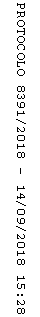 